Anglerclub 1922 Lohr am Main e. V. 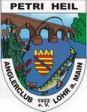 www.anglerclub-lohr.de 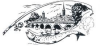 1. Vorsitzender Voigtländer Gerd Schmiedsgasse 3 in 97267 Himmelstadt                               Tel (priv.): 09364-89838                               Handy: 0171-2635446                       E-Mail: gerd.voigtlaender@bnmsp.de Fischereirechtliche Nutzung des Anglersees„Angelkarten “ für 2022.2022Angelerlaubnisscheine können folgendermaßen erworben werden: Gewässerwart: Kunkel Michael Tel: 09355/2007 Handy: 0151 59139582  Voraussetzung für den Erwerb eines Erlaubnisscheins ist der gültige Fischereischein!! Die Grundstücks - Gewässerordnung ist zu beachten! Folgende Preise wurden für 2022 festgelegt: Für Mitglieder des Vereins: Achtung: Jahreskarten können nur von Vereinsmitgliedern erworben werden ! Für Gastangler: Achtung: Ein Vereinsmitglied muss vor Ort sein! Lohr am Main: 06.01.2022 Gerd Voigtländer  1. VorsitzenderJahreskarte für Erwachsene (über 18 Jahre) 110,- € (10.- € Gebühr - Fangliste)Jahreskarte für Jugendliche (bis 18 Jahre) 60,- € (10.- € Gebühr für Fangliste)Tageskarte für Erwachsene 13,- €Tageskarte für Jugendliche 6,50 €Jahreskarte für Erwachsene (>18 Jahre) Keine ZuteilungJahreskarte für Jugendliche (bis 18 Jahre) Keine ZuteilungTageskarte für Erwachsene 16.- € Jugendliche 12,- €